Ministério da Educação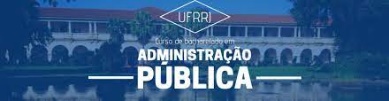 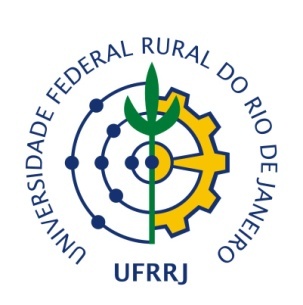 Universidade Federal Rural do Rio de JaneiroInstituto de Ciências Sociais AplicadasDepartamento de Administração Pública          Bacharelado em Administração PúblicaANEXO A - TERMO DE COMPROMISSO DO ORIENTADOR DE TCC / COORIENTADOREu, _______________________________________________________________________________________________ professor(a) nesta instituição, matrícula SIAPE ____________________________________, assumo a orientação do Trabalho de Conclusão de Curso do aluno ____________________________________________________________________________________, matriculado     nesta instituição sob o nº ____________________________________. Declaro ainda que estou ciente e de acordo com as normas do Regimento para Realização do Trabalho de Conclusão do Curso de Administração Pública.Eu, _______________________________________________________________________________________________, assumo a coorientação do Trabalho de Conclusão de Curso do aluno acima referido. Declaro ainda que estou ciente e de acordo com as normas do Regimento para Realização do Trabalho de Conclusão do Curso de Administração Pública.Seropédica, ________ de _________________ de ________________________________________________________________Assinatura do Orientador_______________________________________________________Assinatura do Coorientador (se houver)